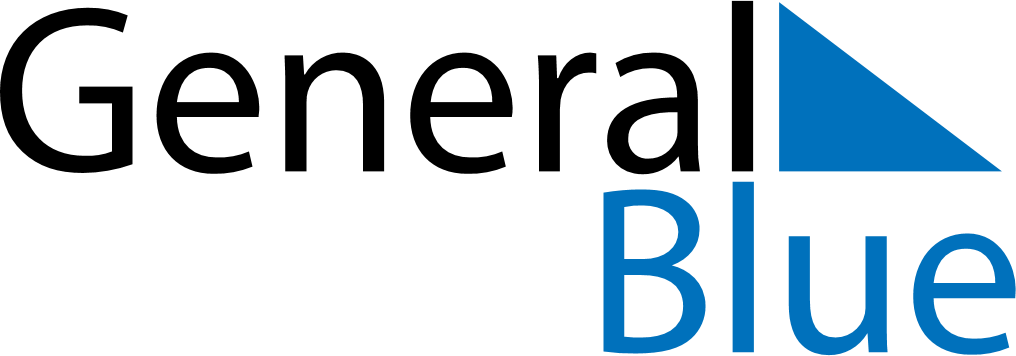 Daily Planner December 2, 2019 - December 8, 2019Daily Planner December 2, 2019 - December 8, 2019Daily Planner December 2, 2019 - December 8, 2019Daily Planner December 2, 2019 - December 8, 2019Daily Planner December 2, 2019 - December 8, 2019Daily Planner December 2, 2019 - December 8, 2019Daily Planner December 2, 2019 - December 8, 2019Daily Planner MondayDec 02TuesdayDec 03WednesdayDec 04ThursdayDec 05FridayDec 06 SaturdayDec 07 SundayDec 08MorningAfternoonEvening